                         Прайс на клееные пустотелые Фальшбалки,  материал  Хвоя(Сосна-Ель) толщина 20мм.                                                                        30.09.2015  Уважаемые Покупатели! В прайсе представлены стандартные размеры изделий которые мы производим. У нас вы можете заказать углы, балки любых размеров и разной длинны. Так же широкая цветовая гамма позволяет выполнить любой подбор цвета. В кротчайший срок изготовим и при необходимости доставим готовое изделие. Обсудить детали и сроки поставки вы можете по телефону, по электронной почте и у нас на выставке. 
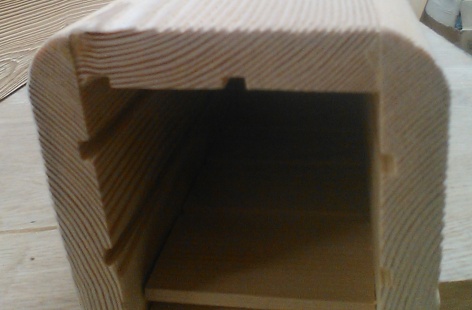                                                                                                                   Г –образные, угловые элементы. Длина 3000-4000мм.                                                                                                                  Г –образные, угловые элементы. Длина 3000-4000мм.                                                                                                                  Г –образные, угловые элементы. Длина 3000-4000мм.                                                                                                                  Г –образные, угловые элементы. Длина 3000-4000мм.                                                                                                                  Г –образные, угловые элементы. Длина 3000-4000мм.                                                                                                                  Г –образные, угловые элементы. Длина 3000-4000мм.                                                                                                                  Г –образные, угловые элементы. Длина 3000-4000мм.                                                                                                                  Г –образные, угловые элементы. Длина 3000-4000мм.                                                                                                                  Г –образные, угловые элементы. Длина 3000-4000мм.       Размер  Под покраску    Цена 1 м/п. Р.     Крашеная     Цена 1м/п. Р.       Размер  Под покраску    Цена 1 м/п. Р.       Крашеная      Цена 1м/п. Р.       Размер  Под покраску     Цена 1 м/п.Р.     Крашеная     Цена 1м/п.Р.          75х75            375         450        90Х90          450           540     120х140              650          780          75х90            412         495        90х120          525           630     120х180              750          900        75х120            487         585       90х140          575           690     140х140              700          840        75х140            537         645      90х180          675           810    140х180              800          960        75х180            637         765     120х120          600           720                                                                                                                             П-образные. Длина 3000-4000мм.                                                                                                                             П-образные. Длина 3000-4000мм.                                                                                                                             П-образные. Длина 3000-4000мм.                                                                                                                             П-образные. Длина 3000-4000мм.                                                                                                                             П-образные. Длина 3000-4000мм.                                                                                                                             П-образные. Длина 3000-4000мм.                                                                                                                             П-образные. Длина 3000-4000мм.                                                                                                                             П-образные. Длина 3000-4000мм.                                                                                                                             П-образные. Длина 3000-4000мм.Размер  Под покраску    Цена 1 м/п.Р.      Крашеная    Цена 1м/п.Р.    Размер  Под покраску    Цена 1 м/п.Р.      Крашеная     Цена 1м/п.Р.    Размер  Под покраску    Цена 1 м/п.Р.      Крашеная      Цена 1м/п.Р.    75х75х75          560          675    90х120х90          750          900    140х90х140          925        1110    75х90х75          600        720    90х140х90          800          960   140х140х140         1050        1260   75х120х75          675        810  90х180х90          900         1080   140х180х140          900        1380   75х140х75          725        870 120х120х120          900         1080   180х90х180         1125        1350   75х180х75          825        990 120х140х120          950         1140   180х180х180         1350        1620   90х90х90          675        810 120х180х120         1050         1260   200х200х200         1500        1800